Décris ton nomBraille | LittératieCréer un acrostiche en utilisant les lettres de son prénom pour se décrire.15 min 1 participant(s)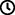 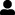 Jouons !Écris ton nom verticalement (en colonne) sur la plaque.Utilise la première lettre de ton nom pour trouver un mot qui te décrit.Écris-le horizontalement en utilisant la brique déjà présente sur la plaque.Continue ainsi avec chaque lettre de ton nom.Préparation2 plaques de baseToutes les briques-lettresPréparer une des plaques en rangeant les briques par ordre alphabétique pour faciliter la recherche des lettres.Pour bien réussirDemander à l’enfant de vous aider à préparer la plaque alphabétique. Cela peut être une activité d’échauffement !Demander à l’enfant de trouver les adjectifs qui le décrivent le mieux à partir des lettres de son nom : les acrostiches sont une façon poétique d’écrire un texte !Lire à haute voix des exemples célèbres d’acrostiches afin que les enfants comprennent mieux cette façon spécifique d’écrire.Variations possiblesEn faire une activité collaborative : le joueur 1 écrit un acrostiche décrivant un animal. Le joueur 2 lit tous les mots et essaie de deviner de quel animal il s’agit.Les enfants vont développer ces compétences holistiques Créatif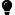 Ecrire comme activité de loisir Physique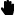 Développer les compétences de suivi tactile : utiliser les deux mains pour suivre les lignes coupées sur une page et identifier l’espace entre les lignes Social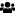 Utiliser progressivement un vocabulaire et/ou des notations appropriés pour décrire une situation, présenter un argument Cognitif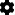 Découvrir la fonction de l’écrit : participer à la rédaction de certains mots Emotionnel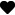 Mettre en œuvre un projet artistiqueLe saviez-vous ?Être activement engagé signifie lorsque l’apprenant a des choix – grands ou petits – à faire sur le contenu ou le processus impliqués dans l’apprentissage. L’engagement actif comprend trois dimensions : les sentiments à l’égard de l’apprentissage (comportemental), la réflexion et le traitement du contexte d’apprentissage (cognitif). Les pédagogies intégrées les plus efficaces prennent en compte ces trois dimensions.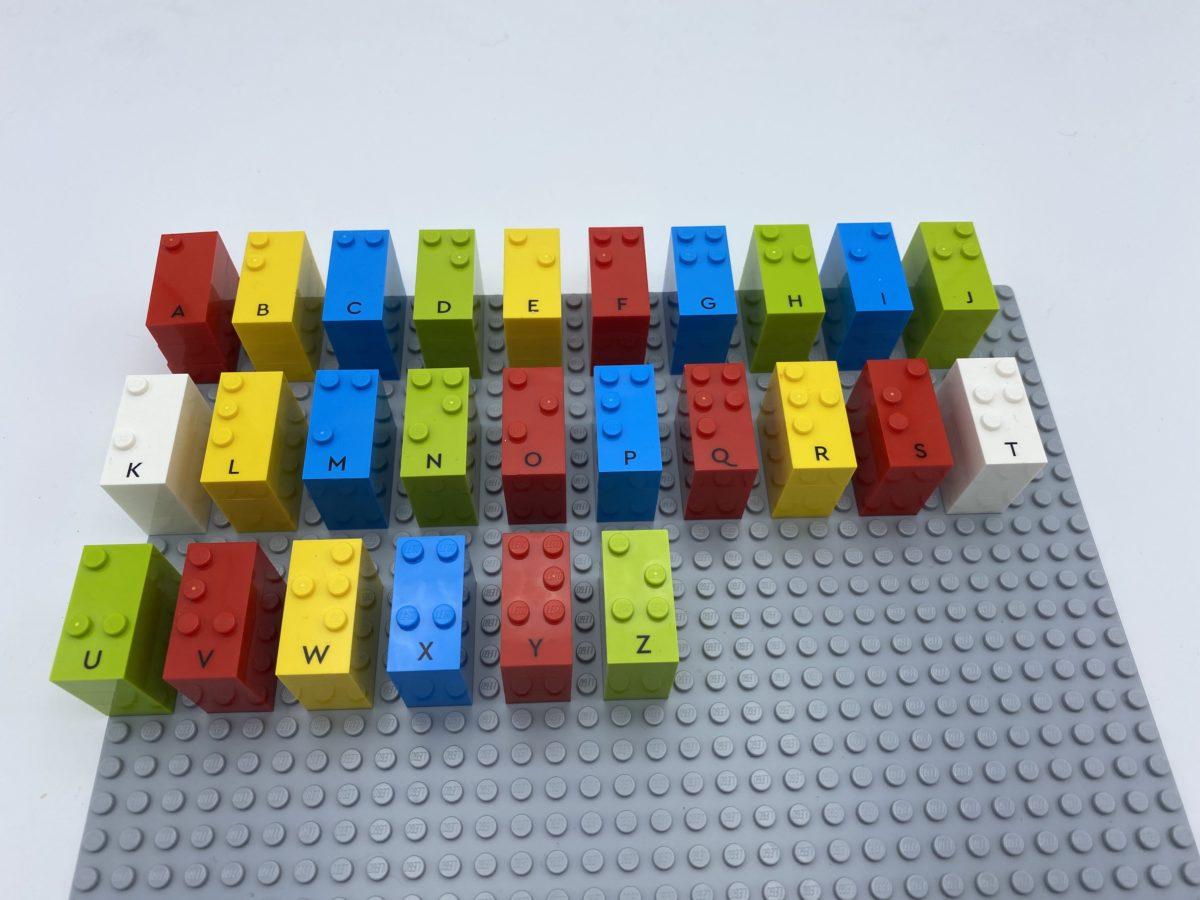 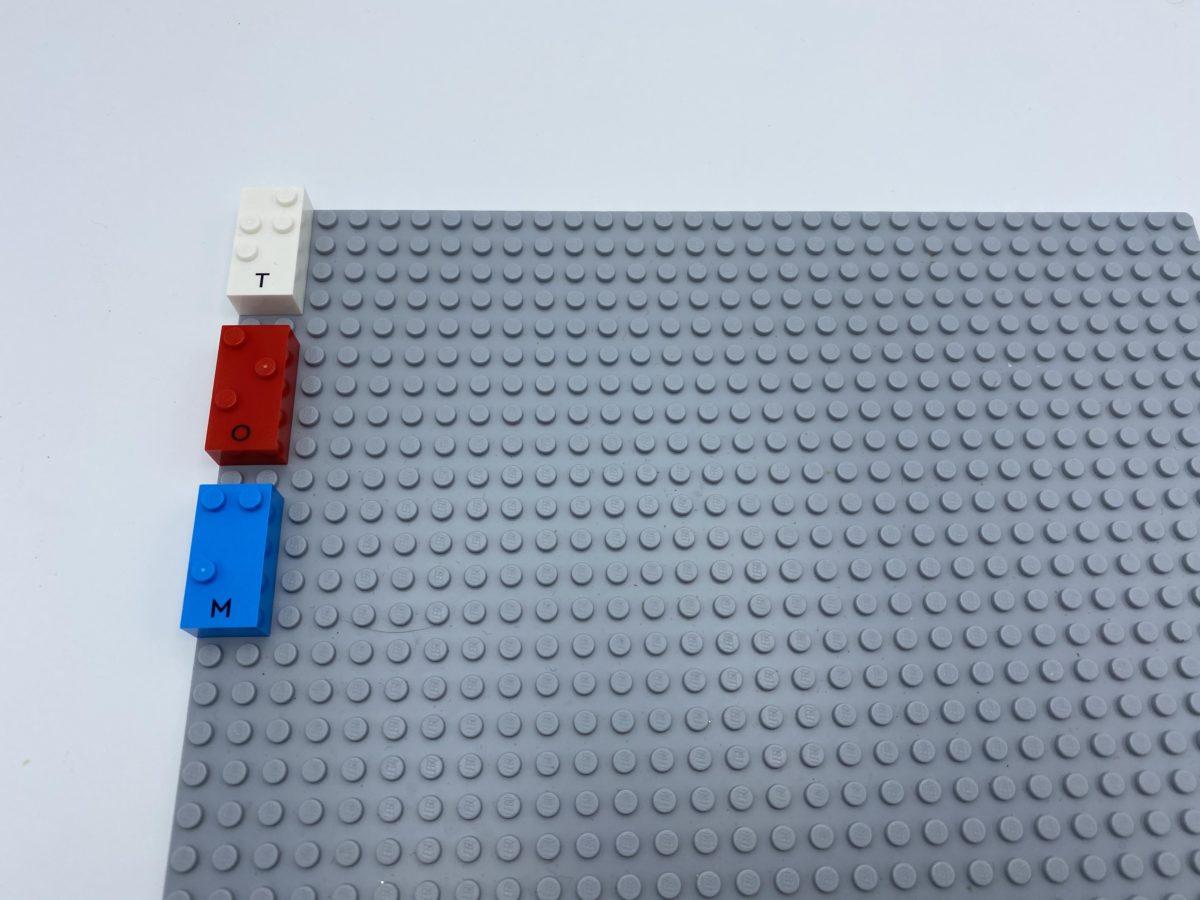 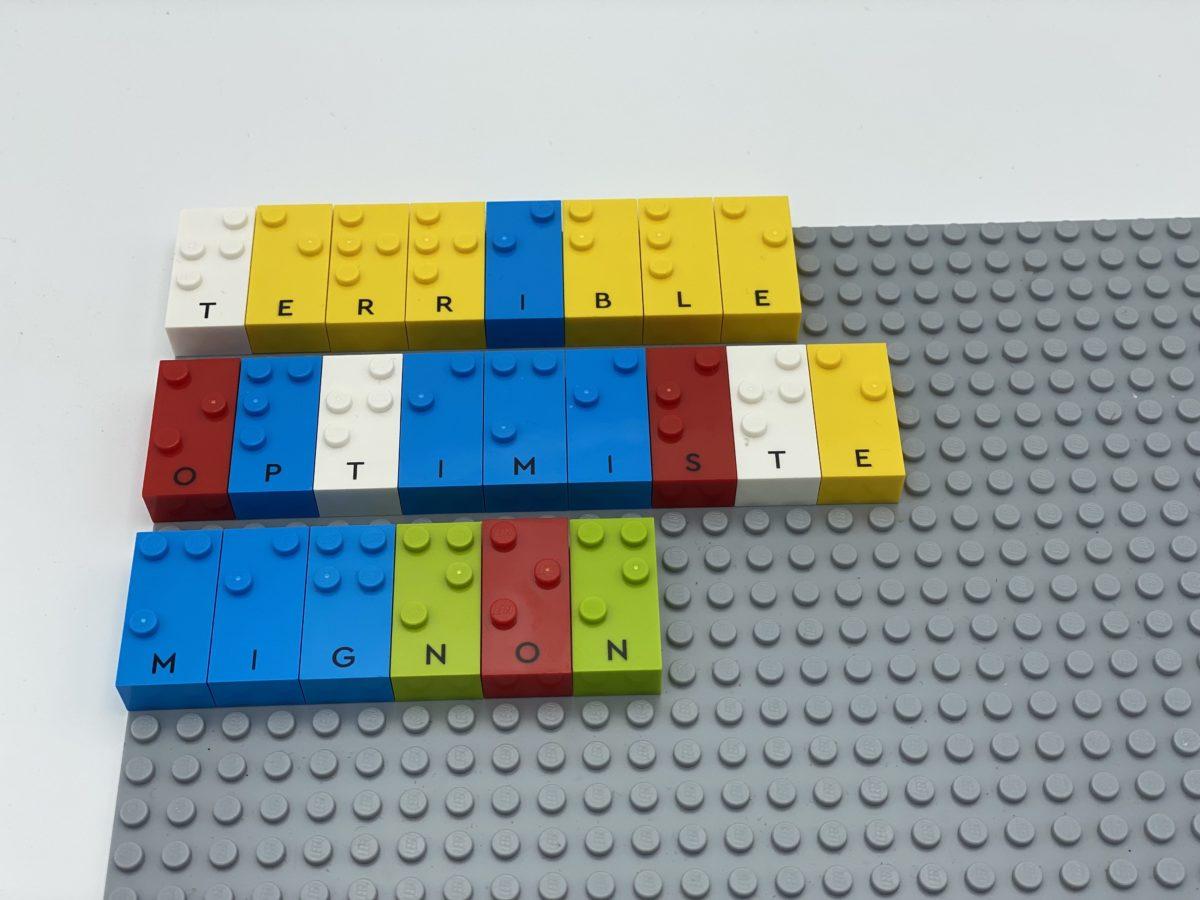 